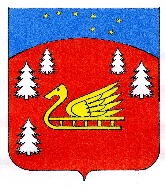 Администрация муниципального образованияКрасноозерное сельское поселение муниципального образованияПриозерский муниципальный район Ленинградской области                                                    П О С Т А Н О В Л Е Н И Е                                                                                                                                                                                                                               от  22 октября  2020 года             №    220   В соответствии со статьей 173 Бюджетного кодекса Российской Федерации, Федеральным законом от 06.10.2003 № 131-ФЗ «Об общих принципах организации местного самоуправления в Российской Федерации», Федеральным законом                           от 28.06.2014 № 172-ФЗ «О стратегическом планировании в Российской Федерации», приказом  Минэкономразвития России от 30.06.2016 N 423 «Об утверждении Методических рекомендаций по разработке, корректировке, мониторингу среднесрочного прогноза социально-экономического развития Российской Федерации и о признании утратившим силу приказа Минэкономразвития России от 30 ноября 2009 г. N 492», администрация  муниципального образования Красноозерное  сельское поселение муниципального района Приозерский муниципальный район  Ленинградской области ПОСТАНВЛИВАЕТ:Утвердить прилагаемый Порядок разработки прогноза социально-экономического развития муниципального образования Красноозерное сельское поселение муниципального района Приозерский муниципальный район Ленинградской области (Приложение 1).Постановление от 12.12.2014 №287 «Об утверждении положения о порядке разработки прогноза социально-экономического развития муниципального образования Красноозерное  сельское поселение муниципального района Приозерский муниципальный район  Ленинградской области на очередной финансовый год и плановый период признать утратившим силу.Опубликовать настоящее постановление на официальном сайте муниципального образования Красноозерное сельское поселение в сети Интернет www.krasnoozernoe.ru.  Постановление вступает в силу с момента опубликования. Контроль за исполнением настоящего постановления оставляю за собой    И.о.главы администрации                                                               М.С. ЧупровИсп. : Смирнова Н.Г, тел.: 8(81379)67-525Разослано: дело-2, прокуратура-1, КФ-1УТВЕРЖДЕНпостановлением администрации Красноозерное сельское поселениеот  22.10.2020 № 220(приложение 1)ПОРЯДОКразработки прогноза социально-экономического развития муниципального образования Красноозерное сельское поселение Приозерского муниципального района Ленинградской области.Общие положения1.1 Настоящий Порядок разработан в соответствии со статьей 173 Бюджетного кодекса Российской Федерации, Федеральным законом от 06.10.2003 № 131-ФЗ «Об общих принципах организации местного самоуправления в Российской Федерации», Федеральным законом                           от 28.06.2014 № 172-ФЗ «О стратегическом планировании в Российской Федерации», приказом  Минэкономразвития России от 30.06.2016 N 423 "Об утверждении Методических рекомендаций по разработке, корректировке, мониторингу среднесрочного прогноза социально-экономического развития Российской Федерации и о признании утратившим силу приказа Минэкономразвития России от 30 ноября 2009 г. N 492" и иными нормативными правовыми актами Российской Федерации и Ленинградской области.1.2 Порядок устанавливает цели, задачи, структуру Прогноза социально-экономического развития муниципального образования Красноозерное сельское поселение муниципального образования Приозерский   муниципальный район Ленинградской области (далее — Прогноз), определяет состав документов и порядок разработки Прогноза.1.3 В настоящем Порядке используются следующие понятия и термины:Прогноз социально-экономического развития — документ стратегического планирования, содержащий результаты процесса прогнозирования в форме системы социально-экономических показателей, характеризующих вероятное состояние социально-экономической ситуации в сельском поселении на среднесрочный период (прогнозный период) с учетом возможных тенденций развития (далее также Прогноз);отчетный финансовый год — год, предшествующий текущему финансовому году;текущий финансовый год — год, в котором осуществляется исполнение бюджета, составление и рассмотрение проекта бюджета на очередной финансовый год (очередной финансовый год и плановый период);очередной финансовый год — год, следующий за текущим финансовым годом;плановый период — два года и более лет, следующие за очередным финансовым годом.1.4 Прогноз определяет направления, ожидаемые результаты социально-экономического развития и разрабатывается в целях подготовки проекта бюджета муниципального образования Красноозерное сельское поселение муниципального образования Приозерский муниципальный район Ленинградской области на каждые три и более лет.1.5 Основные задачи Прогноза:анализ процессов, тенденций и закономерностей, происходящих в экономике и социальной сфере муниципального образования Красноозерное сельское поселение (далее поселение);оценка ситуации, сложившейся в экономике и социальной сфере поселения.1.6. Разработку прогноза и предоставление его в комитет финансов администрации Приозерский  муниципального района Ленинградской области.1.7. Прогноз социально-экономического развития поселения одобряется Администрацией поселения одновременно с принятием решения о внесении проекта бюджета поселения на рассмотрение Совета депутатов Красноозерное сельское поселения муниципального образования Приозерский  муниципальный район Ленинградской области. Изменение прогноза социально-экономического развития поселения в ходе составления или рассмотрения проекта бюджета влечет за собой изменение основных характеристик проекта бюджета поселения.Методы разработки прогноза2.1. Методы, используемые при разработке прогноза:2.1.1. экономико-статистический метод (изучение количественной стороны процессов при помощи статистических данных с целью выявления тенденций и закономерностей, происходящих в экономике);2.1.2. метод экспертных оценок (анализ тенденций, оценка влияния различных факторов и процессов и их взаимозависимости);2.1.3. метод экстраполяции (нахождение последующих значений путем умножения на индексы физического объема соответствующих показателей).2.2. При разработке прогноза может использоваться комбинация нескольких методов.Порядок разработки прогноза3.1. Разработка прогноза осуществляется в соответствии с п. 1 ст. 173 Бюджетного кодекса Российской Федерации.Прогноз социально-экономического развития на очередной финансовый год и плановый период разрабатывается ежегодно путем уточнения параметров планового периода и добавления параметров очередного года планового периода. При определении значений прогнозируемых показателей учитываются мероприятия, предусмотренные муниципальными программами.3.2. Основные задачи прогноза:3.2.1. Комплексный анализ и оценка текущей социально-экономической ситуации в поселении.3.2.2. Формирование основных показателей социально-экономического развития поселения на очередной финансовый год и плановый период.3.3. Разработка прогноза социально-экономического развития поселения на очередной финансовый год и плановый период осуществляется на основе:3.3.1. индексов-дефляторов и макроэкономических показателей прогноза социально-экономического развития Российской Федерации на очередной финансовый год и плановый период;3.3.2. сценарных условий функционирования экономики Ленинградской области;3.3.3. данных Управления Федеральной службы государственной статистики по городу Санкт-Петербургу и Ленинградской области;3.3.4. анализа социально-экономического развития поселения за предшествующие годы.3.4. Разработка прогноза осуществляется по перечню показателей, утвержденных Правительством Ленинградской области, и включает количественные и качественные характеристики развития экономики и социальной сферы поселения.3.5. Предприятия и организации муниципального образования Красноозерное сельское поселение предоставляют информацию, разъясняющую причины всех существенных колебаний прогнозируемых показателей.Состав документов прогноза4.1 Пояснительная записка формируется по разделам, отражающим структуру основных показателей социально-экономического развития муниципального образования:1). Общая оценка социально-экономической ситуации в муниципальном образовании за отчетный период;2). Промышленное производство;3). Инвестиции;4). Строительство;5). Потребительский рынок;6). Уровень жизни населения;7). Труд и занятость;8). Демография;9). Бюджет муниципального образования;10). О текущих планах администрации.В пояснительной записке к прогнозу:- указываются основания и исходные данные для разработки прогноза;- рассматриваются значения и параметры изменений основных социально-экономических показателей за отчетный финансовый год;- дается количественная и качественная оценка значений показателей и параметров их изменения в текущем году, указываются возможные причины и факторы происходящих изменений;- описывается динамика изменения показателей в прогнозируемом периоде, возможные причины и факторы прогнозируемых изменений;- приводится обоснование параметров прогноза, в том числе их сопоставление с ранее утвержденными параметрами с указанием причин и факторов прогнозируемых изменений;- стоимостные показатели прогнозируемого периода рассчитываются с учетом изменения ценовых параметров: динамики индексов цен и индексов дефляторов цен, что необходимо учитывать при пересчете в сопоставимых ценах.4.2. Прогноз включает в себя таблицу с отчетными и прогнозными значениями основных показателей социально-экономического развития поселения (приложение №1к порядку).4.3. Таблица показателей прогноза социально-экономического развития поселения включает данные за отчетный период, оценку текущего финансового года и прогнозные данные на очередной финансовый год, и плановый период.5. Этапы разработки Прогноза5.1. Прогноз разрабатывается ежегодно на период не менее трех лет и представляет количественные показатели и качественные характеристики социально-экономического развития. 5.2. Прогноз предшествует и является основой для разработки проекта бюджета муниципального образования Красноозерное сельское поселение муниципального образования  Приозерский   муниципальный район Ленинградской области. 5.3. Прогноз разрабатывается путем уточнения параметров планового периода и добавления параметров второго года планового периода. 5.4. Формирование Прогноза осуществляется по следующим этапам: 5.4.1. разработка сценарных условий функционирования экономики на очередной финансовый год и плановый период (далее – Сценарные условия) и основных параметров Прогноза социально-экономического развития на очередной финансовый год и плановый период (далее – Основные параметры Прогноза): 5.4.1.1. Сценарные условия и Основные параметры Прогноза являются основой для составления Прогноза; 5.4.1.2. Основные параметры Прогноза разрабатываются по следующим группам показателей: - демография; - труд; - производство товаров и услуг; - инвестиции. 5.4.2. Разработка Прогноза: 5.4.2.1. Параметры Прогноза оформляются в табличном виде по форме согласно приложению 1 к настоящему постановлению и являются неотъемлемой частью Прогноза; 5.4.2.2. возможные варианты социально-экономического развития при разработке Прогноза: - консервативный вариант рассматривает развитие экономики в условиях негативной динамики развития, замедлением темпов экономического роста, снижения ВВП, падения инвестиций в основной капитал, усиления инфляции, падения доходов населения и снижения уровня жизни населения; - базовый вариант характеризует развитие экономики в условиях консервативных тенденций изменения внешних факторов при сохранении  консервативной бюджетной политики, в том числе в части социальных обязательств; - целевой вариант ориентирует на достижение целевых показателей социально-экономического развития и решение задач стратегического планирования; предполагается устойчивый темп роста экономики, снижение инфляции, рост инвестиций в основной капитал;5.4.2.3. основные различия в вариантах Прогноза определяются: - изменением основных внешних и внутренних факторов развития макроэкономического (среднегодовой индекс потребительских цен, валютные курсы, тарифы естественных монополий и другое) и отраслевого характера (конъюнктура на основных товарных рынках и другое); - реализацией основных мероприятий, проводимых в рамках приоритетных направлений социально-экономического развития Российской Федерации и Ленинградской области. 6. Прогноз социально-экономического развития на долгосрочный период 6.1. В целях формирования бюджетного прогноза на долгосрочный период разрабатывается прогноз социально-экономического развития на долгосрочный период .6.2. Прогноз социально-экономического развития на долгосрочный период (далее – долгосрочный прогноз) – прогнозируемые сценарные значения динамики ограниченного набора показателей социально-экономического развития на перспективу на шесть и более лет. 6.3. Долгосрочный прогноз разрабатывается каждые три года на шесть и более лет. 6.4. Параметры долгосрочного прогноза оформляются в табличном виде по форме согласно приложению 2 к настоящему постановлению и являются неотъемлемой частью долгосрочного прогноза. 6.5. При разработке долгосрочного прогноза применяются пункты 2.4.1.2, 2.4.2.2, 2.4.2.3 настоящего Порядка. 3.6. Долгосрочный прогноз должен содержать оценку достигнутого уровня социально-экономического развития округа и обоснование параметров прогнозных значений показателей.Приложение 1 Приложение 2 «Об утверждении Порядка разработки прогноза социально-экономического развития муниципального образования Красноозерное  сельское поселение муниципального района Приозерский муниципальный район  Ленинградской области»Основные показатели прогноза социально-экономического развития муниципального образования Ленинградской области Основные показатели прогноза социально-экономического развития муниципального образования Ленинградской области Основные показатели прогноза социально-экономического развития муниципального образования Ленинградской области Основные показатели прогноза социально-экономического развития муниципального образования Ленинградской области Основные показатели прогноза социально-экономического развития муниципального образования Ленинградской области Основные показатели прогноза социально-экономического развития муниципального образования Ленинградской области Основные показатели прогноза социально-экономического развития муниципального образования Ленинградской области Основные показатели прогноза социально-экономического развития муниципального образования Ленинградской области № п/пНаименование, раздела, показателяЕдиница измеренияОтчетОценкаПрогнозПрогнозПрогноз№ п/пНаименование, раздела, показателяЕдиница измерения(п)(п+1)(п+2)(п+3)IДемографические показатели2Численность населения (на 1 января года)Человекв том числе: городскоеЧеловек1.2                      сельскоеЧеловек2Численность населения младше трудоспособного возраста (на 1 января года)Человек3Численность населения трудоспособного возраста (на 1 января года)Человек4Численность населения старше трудоспособного возраста (на 1 января года)Человек5Численность населения среднегодоваяЧеловек6Число родившихся (без учета мертворожденных)Человек7Число умершихЧеловек8Миграционный прирост (-убыль)Человек9Общий коэффициент рождаемостичел. на 1 тыс. чел. населения10Общий коэффициент смертностичел. на 1 тыс. чел. населения11Коэффициент естественного прироста (убыли)чел. на 1 тыс. чел. населения12Коэффициент миграционного прироста (убыли)чел. на 1 тыс. чел. населенияIIПромышленное производство1Отгружено товаров собственного производства, выполнено работ и услуг собственными силами (без субъектов малого предпринимательства), всегомлн руб.1Отгружено товаров собственного производства, выполнено работ и услуг собственными силами (без субъектов малого предпринимательства), всего% к предыдущему году в действующих ценах2Объем отгруженных товаров собственного производства, выполненных работ и услуг собственными силами по виду экономической деятельности "Добыча полезных ископаемых" (раздел В)млн руб.2Объем отгруженных товаров собственного производства, выполненных работ и услуг собственными силами по виду экономической деятельности "Добыча полезных ископаемых" (раздел В)% к предыдущему году в действующих ценах3Объем отгруженных товаров собственного производства, выполненных работ и услуг собственными силами по виду экономической деятельности "Обрабатывающие производства" (Раздел С)млн руб.3Объем отгруженных товаров собственного производства, выполненных работ и услуг собственными силами по виду экономической деятельности "Обрабатывающие производства" (Раздел С)% к предыдущему году в действующих ценах   в том числе по основным видам обрабатывающих производств:3.1Производство пищевых продуктов (группировка 10)млн руб.3.1Производство пищевых продуктов (группировка 10)% к предыдущему году в действующих ценах3.2Производство напитков (группировка 11)млн руб.3.2Производство напитков (группировка 11)% к предыдущему году в действующих ценах3.3Производство табачных изделий (группировка 12)млн руб.3.3Производство табачных изделий (группировка 12)% к предыдущему году в действующих ценах3.4Производство текстильных изделий (группировка 13)млн руб.3.4Производство текстильных изделий (группировка 13)% к предыдущему году в действующих ценах3.5Производство одежды (группировка 14)млн руб.3.5Производство одежды (группировка 14)% к предыдущему году в действующих ценах3.6Производство кожи и изделий из кожи (группировка 15)млн руб.3.6Производство кожи и изделий из кожи (группировка 15)% к предыдущему году в действующих ценах3.7Обработка древесины и производство изделий из дерева и пробки, кроме мебели, производство изделий из соломки и материалов для плетения (группировка 16)млн руб.3.7Обработка древесины и производство изделий из дерева и пробки, кроме мебели, производство изделий из соломки и материалов для плетения (группировка 16)% к предыдущему году в действующих ценах3.8Производство бумаги и бумажных изделий (группировка 17)млн руб.3.8Производство бумаги и бумажных изделий (группировка 17)% к предыдущему году в действующих ценах3.9Деятельность полиграфическая и копирование носителей информации (группировка 18)млн руб.3.9Деятельность полиграфическая и копирование носителей информации (группировка 18)% к предыдущему году в действующих ценах3.10Производство кокса и нефтепродуктов (группировка 19)млн руб.3.10Производство кокса и нефтепродуктов (группировка 19)% к предыдущему году в действующих ценах3.11Производство химических веществ и химических продуктов (группировка 20)млн руб.3.11Производство химических веществ и химических продуктов (группировка 20)% к предыдущему году в действующих ценах3.12Производство лекарственных средств и материалов, применяемых в медицинских целях (группировка 21)млн руб.3.12Производство лекарственных средств и материалов, применяемых в медицинских целях (группировка 21)% к предыдущему году в действующих ценах3.13Производство резиновых и пластмассовых изделий (группировка 22)млн руб.3.13Производство резиновых и пластмассовых изделий (группировка 22)% к предыдущему году в действующих ценах3.14Производство прочей неметаллической минеральной продукции (группировка 23)млн руб.3.14Производство прочей неметаллической минеральной продукции (группировка 23)% к предыдущему году в действующих ценах3.15Производство металлургическое (группировка 24)млн руб.3.15Производство металлургическое (группировка 24)% к предыдущему году в действующих ценах3.16Производство готовых металлических изделий, кроме машин и оборудования (группировка 25)млн руб.3.16Производство готовых металлических изделий, кроме машин и оборудования (группировка 25)% к предыдущему году в действующих ценах3.17Производство компьютеров, электронных и  оптических изделий (группировка 26)млн руб.3.17Производство компьютеров, электронных и  оптических изделий (группировка 26)% к предыдущему году в действующих ценах3.18Производство электрического оборудования (группировка 27)млн руб.3.18Производство электрического оборудования (группировка 27)% к предыдущему году в действующих ценах3.19Производство машин и оборудования, не включенных в другие группировки (группировка 28)млн руб.3.19Производство машин и оборудования, не включенных в другие группировки (группировка 28)% к предыдущему году в действующих ценах3.20Производство автотранспортных средств, прицепов и полуприцепов (группировка 29)млн руб.3.20Производство автотранспортных средств, прицепов и полуприцепов (группировка 29)% к предыдущему году в действующих ценах3.21Производство прочих транспортных средств и оборудования (группировка 30)млн руб.3.21Производство прочих транспортных средств и оборудования (группировка 30)% к предыдущему году в действующих ценах3.22Производство мебели (группировка 31)млн руб.3.22Производство мебели (группировка 31)% к предыдущему году в действующих ценах3.23Производство прочих готовых изделий (группировка 32)млн руб.3.23Производство прочих готовых изделий (группировка 32)% к предыдущему году в действующих ценах3.24Ремонт и монтаж машин и оборудования (группировка 33)млн руб.3.24Ремонт и монтаж машин и оборудования (группировка 33)% к предыдущему году в действующих ценах4Объем отгруженных товаров собственного производства, выполненных работ и услуг собственными силами по виду экономической деятельности "Обеспечение электрической энергией, газом и паром; кондиционирование воздуха" (Раздел D)млн руб.4Объем отгруженных товаров собственного производства, выполненных работ и услуг собственными силами по виду экономической деятельности "Обеспечение электрической энергией, газом и паром; кондиционирование воздуха" (Раздел D)% к предыдущему году в действующих ценах5Объем отгруженных товаров собственного производства, выполненных работ и услуг собственными силами по виду экономической деятельности "Водоснабжение; водоотведение, организация сбора и утилизации отходов, деятельность по ликвидации загрязнений" (Раздел Е)млн руб.5Объем отгруженных товаров собственного производства, выполненных работ и услуг собственными силами по виду экономической деятельности "Водоснабжение; водоотведение, организация сбора и утилизации отходов, деятельность по ликвидации загрязнений" (Раздел Е)% к предыдущему году в действующих ценахIIIСельское хозяйствоСельское хозяйствоСельское хозяйствоСельское хозяйствоСельское хозяйствоСельское хозяйствоСельское хозяйство1Продукция сельского хозяйства млн руб.1Продукция сельского хозяйства % к предыдущему году в действующих ценах1.1Продукция растениеводствамлн руб.1.1Продукция растениеводства% к предыдущему году в действующих ценах1.2Продукция животноводствамлн руб.1.2Продукция животноводства% к предыдущему году в действующих ценахIVСтроительство1Объем работ, выполненных по виду деятельности "Строительство" (раздел F)млн руб.1Объем работ, выполненных по виду деятельности "Строительство" (раздел F)% к предыдущему году в действующих ценах2Введено в действие жилых домов на территории муниципального образованияКв. метров общей площади 2.1в том числе индивидуальных жилых домов Кв. метров общей площади 3Общая площадь жилых помещений, приходящаяся в среднем на одного жителя Кв. метров общей площади на 1 чел.VТранспорт1Протяженность автодорог общего пользования местного значения (на конец года)километр2Протяженность автодорог общего пользования местного значения с твердым покрытием,  (на конец года)километр3Удельный вес автомобильных дорог с твердым покрытием в общей протяженности автомобильных дорог общего пользования (на конец года)%VIПотребительский рынок1Оборот розничной торговли млн руб.1Оборот розничной торговли % к предыдущему году в действующих ценах2Объем платных услуг населению млн руб.2Объем платных услуг населению % к предыдущему году в действующих ценах3Оборот общественного питаниямлн руб.3Оборот общественного питания% к предыдущему году в действующих ценахVIIМалое и среднее предпринимательство1Количество малых и средних предприятий, включая микропредприятия (на конец года)единиц2Среднесписочная численность работников на предприятиях малого и среднего предпринимательства (включая микропредприятия)человек3Оборот малых и средних предприятий, включая микропредприятиямлн руб.VIIIИнвестиции1Инвестиции в основной капиталмлн руб.1Инвестиции в основной капитал% к предыдущему году в действующих ценах2Распределение инвестиций в основной капитал по видам экономической деятельности:2.1Раздел А: сельское, лесное хозяйство, охота, рыболовство и рыбоводствомлн руб.2.2Раздел В: добыча полезных ископаемыхмлн руб.2.3Раздел С: обрабатывающие производствамлн руб.2.4Раздел D: Обеспечение электрической энергией, газом и паром; кондиционирование воздухамлн руб.2.5Раздел Е: Водоснабжение; водоотведение, организация сбора и утилизации отходов, деятельность по ликвидации загрязнениймлн руб.2.6Раздел F: строительствомлн руб.2.7Раздел G: Торговля оптовая и розничная; ремонт автотранспортных средств и мотоцикловмлн руб.2.8Раздел I: Деятельность гостиниц и предприятий общественного питаниямлн руб.2.9Раздел H: Транспортировка и хранениемлн руб.2.10Раздел J: Деятельность в области информации и связимлн руб.2.11Раздел K: Деятельность финансовая и страховаямлн руб.2.12Раздел L: Деятельность по операциям с недвижимым имуществоммлн руб.2.13Раздел M: Деятельность профессиональная, научная и техническаямлн руб.2.14Раздел N: Деятельность административная и сопутствующие дополнительные услугимлн руб.2.15Раздел O: Государственное управление и обеспечение военной безопасности; социальное обеспечениемлн руб.2.16Раздел P: Образованиемлн руб.2.17Раздел Q: Деятельность в области здравоохранения и социальных услугмлн руб.2.18Раздел R: Деятельность в области культуры, спорта, организации досуга и развлечениймлн руб.2.19Раздел S: Предоставление прочих видов услугмлн руб.3Инвестиции в основной капитал по источникам финансирования, всего: млн руб.3.1Собственные средства предприятиймлн руб.3.2Привлеченные средствамлн руб.3.2.1      Бюджетные средствамлн руб.3.2.1.1          из федерального бюджетамлн руб.3.2.1.2          из областного бюджетамлн руб.3.2.1.3          из бюджета муниципального образованиямлн руб.3.2.2      Прочиемлн руб.IXКонсолидированный бюджет муниципального образования 1Доходы консолидированного бюджета муниципального образования, всегомлн руб.1.1Собственные (налоговые и неналоговые)млн руб.1.1.1Налоговые доходымлн руб.1.1.2Неналоговые доходымлн руб.1.2Безвозмездные поступлениямлн руб.2Расходы консолидированного бюджета муниципального образования, всегомлн руб.2.1    в том числе муниципальные программымлн руб.3Дефицит/профицит (-/+) консолидированного бюджета муниципального образованиямлн руб.4Муниципальный долгмлн руб.XРынок труда и занятость населения1Численность занятых в экономике (среднегодовая)Человек2Численность безработных, зарегистрированных в органах государственной службы занятости (на конец года)Человек3Уровень зарегистрированной безработицы (на конец года)%4Количество вакансий, заявленных предприятиями, в  центры занятости населения  (на конец года)Единиц5Среднесписочная численность работников организаций (без внешних совместителей)Человек6Среднемесячная номинальная начисленная заработная плата в целом по муниципальному образованиюРублей6Среднемесячная номинальная начисленная заработная плата в целом по муниципальному образованию% к предыдущему году7Фонд начисленной заработной платы всех работников по муниципальному образованиюмлн руб.Основные показатели прогноза социально-экономического развития муниципального образования Ленинградской области  на долгосрочный периодОсновные показатели прогноза социально-экономического развития муниципального образования Ленинградской области  на долгосрочный периодОсновные показатели прогноза социально-экономического развития муниципального образования Ленинградской области  на долгосрочный периодОсновные показатели прогноза социально-экономического развития муниципального образования Ленинградской области  на долгосрочный периодОсновные показатели прогноза социально-экономического развития муниципального образования Ленинградской области  на долгосрочный периодОсновные показатели прогноза социально-экономического развития муниципального образования Ленинградской области  на долгосрочный периодОсновные показатели прогноза социально-экономического развития муниципального образования Ленинградской области  на долгосрочный периодОсновные показатели прогноза социально-экономического развития муниципального образования Ленинградской области  на долгосрочный период№ п/пНаименование, раздела, показателяЕдиница измеренияОтчетОценкаПрогнозПрогнозПрогноз№ п/пНаименование, раздела, показателяЕдиница измерения(п)(п+1)(п+2)(п+i)IДемографические показатели2Численность населения (на 1 января года)Человекв том числе: городскоеЧеловек1.2                      сельскоеЧеловек2Численность населения младше трудоспособного возраста (на 1 января года)Человек3Численность населения трудоспособного возраста (на 1 января года)Человек4Численность населения старше трудоспособного возраста (на 1 января года)Человек5Численность населения среднегодоваяЧеловек6Число родившихся (без учета мертворожденных)Человек7Число умершихЧеловек8Миграционный прирост (-убыль)Человек9Общий коэффициент рождаемостичел. на 1 тыс. чел. населения10Общий коэффициент смертностичел. на 1 тыс. чел. населения11Коэффициент естественного прироста (убыли)чел. на 1 тыс. чел. населения12Коэффициент миграционного прироста (убыли)чел. на 1 тыс. чел. населенияIIПромышленное производство1Отгружено товаров собственного производства, выполнено работ и услуг собственными силами (без субъектов малого предпринимательства), всегомлн руб.1Отгружено товаров собственного производства, выполнено работ и услуг собственными силами (без субъектов малого предпринимательства), всего% к предыдущему году в действующих ценах2Объем отгруженных товаров собственного производства, выполненных работ и услуг собственными силами по виду экономической деятельности "Добыча полезных ископаемых" (раздел В)млн руб.2Объем отгруженных товаров собственного производства, выполненных работ и услуг собственными силами по виду экономической деятельности "Добыча полезных ископаемых" (раздел В)% к предыдущему году в действующих ценах3Объем отгруженных товаров собственного производства, выполненных работ и услуг собственными силами по виду экономической деятельности "Обрабатывающие производства" (Раздел С)млн руб.3Объем отгруженных товаров собственного производства, выполненных работ и услуг собственными силами по виду экономической деятельности "Обрабатывающие производства" (Раздел С)% к предыдущему году в действующих ценах   в том числе по основным видам обрабатывающих производств:3.1Производство пищевых продуктов (группировка 10)млн руб.3.1Производство пищевых продуктов (группировка 10)% к предыдущему году в действующих ценах3.2Производство напитков (группировка 11)млн руб.3.2Производство напитков (группировка 11)% к предыдущему году в действующих ценах3.3Производство табачных изделий (группировка 12)млн руб.3.3Производство табачных изделий (группировка 12)% к предыдущему году в действующих ценах3.4Производство текстильных изделий (группировка 13)млн руб.3.4Производство текстильных изделий (группировка 13)% к предыдущему году в действующих ценах3.5Производство одежды (группировка 14)млн руб.3.5Производство одежды (группировка 14)% к предыдущему году в действующих ценах3.6Производство кожи и изделий из кожи (группировка 15)млн руб.3.6Производство кожи и изделий из кожи (группировка 15)% к предыдущему году в действующих ценах3.7Обработка древесины и производство изделий из дерева и пробки, кроме мебели, производство изделий из соломки и материалов для плетения (группировка 16)млн руб.3.7Обработка древесины и производство изделий из дерева и пробки, кроме мебели, производство изделий из соломки и материалов для плетения (группировка 16)% к предыдущему году в действующих ценах3.8Производство бумаги и бумажных изделий (группировка 17)млн руб.3.8Производство бумаги и бумажных изделий (группировка 17)% к предыдущему году в действующих ценах3.9Деятельность полиграфическая и копирование носителей информации (группировка 18)млн руб.3.9Деятельность полиграфическая и копирование носителей информации (группировка 18)% к предыдущему году в действующих ценах3.10Производство кокса и нефтепродуктов (группировка 19)млн руб.3.10Производство кокса и нефтепродуктов (группировка 19)% к предыдущему году в действующих ценах3.11Производство химических веществ и химических продуктов (группировка 20)млн руб.3.11Производство химических веществ и химических продуктов (группировка 20)% к предыдущему году в действующих ценах3.12Производство лекарственных средств и материалов, применяемых в медицинских целях (группировка 21)млн руб.3.12Производство лекарственных средств и материалов, применяемых в медицинских целях (группировка 21)% к предыдущему году в действующих ценах3.13Производство резиновых и пластмассовых изделий (группировка 22)млн руб.3.13Производство резиновых и пластмассовых изделий (группировка 22)% к предыдущему году в действующих ценах3.14Производство прочей неметаллической минеральной продукции (группировка 23)млн руб.3.14Производство прочей неметаллической минеральной продукции (группировка 23)% к предыдущему году в действующих ценах3.15Производство металлургическое (группировка 24)млн руб.3.15Производство металлургическое (группировка 24)% к предыдущему году в действующих ценах3.16Производство готовых металлических изделий, кроме машин и оборудования (группировка 25)млн руб.3.16Производство готовых металлических изделий, кроме машин и оборудования (группировка 25)% к предыдущему году в действующих ценах3.17Производство компьютеров, электронных и  оптических изделий (группировка 26)млн руб.3.17Производство компьютеров, электронных и  оптических изделий (группировка 26)% к предыдущему году в действующих ценах3.18Производство электрического оборудования (группировка 27)млн руб.3.18Производство электрического оборудования (группировка 27)% к предыдущему году в действующих ценах3.19Производство машин и оборудования, не включенных в другие группировки (группировка 28)млн руб.3.19Производство машин и оборудования, не включенных в другие группировки (группировка 28)% к предыдущему году в действующих ценах3.20Производство автотранспортных средств, прицепов и полуприцепов (группировка 29)млн руб.3.20Производство автотранспортных средств, прицепов и полуприцепов (группировка 29)% к предыдущему году в действующих ценах3.21Производство прочих транспортных средств и оборудования (группировка 30)млн руб.3.21Производство прочих транспортных средств и оборудования (группировка 30)% к предыдущему году в действующих ценах3.22Производство мебели (группировка 31)млн руб.3.22Производство мебели (группировка 31)% к предыдущему году в действующих ценах3.23Производство прочих готовых изделий (группировка 32)млн руб.3.23Производство прочих готовых изделий (группировка 32)% к предыдущему году в действующих ценах3.24Ремонт и монтаж машин и оборудования (группировка 33)млн руб.3.24Ремонт и монтаж машин и оборудования (группировка 33)% к предыдущему году в действующих ценах4Объем отгруженных товаров собственного производства, выполненных работ и услуг собственными силами по виду экономической деятельности "Обеспечение электрической энергией, газом и паром; кондиционирование воздуха" (Раздел D)млн руб.4Объем отгруженных товаров собственного производства, выполненных работ и услуг собственными силами по виду экономической деятельности "Обеспечение электрической энергией, газом и паром; кондиционирование воздуха" (Раздел D)% к предыдущему году в действующих ценах5Объем отгруженных товаров собственного производства, выполненных работ и услуг собственными силами по виду экономической деятельности "Водоснабжение; водоотведение, организация сбора и утилизации отходов, деятельность по ликвидации загрязнений" (Раздел Е)млн руб.5Объем отгруженных товаров собственного производства, выполненных работ и услуг собственными силами по виду экономической деятельности "Водоснабжение; водоотведение, организация сбора и утилизации отходов, деятельность по ликвидации загрязнений" (Раздел Е)% к предыдущему году в действующих ценахIIIСельское хозяйствоСельское хозяйствоСельское хозяйствоСельское хозяйствоСельское хозяйствоСельское хозяйствоСельское хозяйство1Продукция сельского хозяйства млн руб.1Продукция сельского хозяйства % к предыдущему году в действующих ценах1.1Продукция растениеводствамлн руб.1.1Продукция растениеводства% к предыдущему году в действующих ценах1.2Продукция животноводствамлн руб.1.2Продукция животноводства% к предыдущему году в действующих ценахIVСтроительство1Объем работ, выполненных по виду деятельности "Строительство" (раздел F)млн руб.1Объем работ, выполненных по виду деятельности "Строительство" (раздел F)% к предыдущему году в действующих ценах2Введено в действие жилых домов на территории муниципального образованияКв. метров общей площади 2.1в том числе индивидуальных жилых домов Кв. метров общей площади 3Общая площадь жилых помещений, приходящаяся в среднем на одного жителя Кв. метров общей площади на 1 чел.VТранспорт1Протяженность автодорог общего пользования местного значения (на конец года)километр2Протяженность автодорог общего пользования местного значения с твердым покрытием,  (на конец года)километр3Удельный вес автомобильных дорог с твердым покрытием в общей протяженности автомобильных дорог общего пользования (на конец года)%VIПотребительский рынок1Оборот розничной торговли млн руб.1Оборот розничной торговли % к предыдущему году в действующих ценах2Объем платных услуг населению млн руб.2Объем платных услуг населению % к предыдущему году в действующих ценах3Оборот общественного питаниямлн руб.3Оборот общественного питания% к предыдущему году в действующих ценахVIIМалое и среднее предпринимательство1Количество малых и средних предприятий, включая микропредприятия (на конец года)единиц2Среднесписочная численность работников на предприятиях малого и среднего предпринимательства (включая микропредприятия)человек3Оборот малых и средних предприятий, включая микропредприятиямлн руб.VIIIИнвестиции1Инвестиции в основной капиталмлн руб.1Инвестиции в основной капитал% к предыдущему году в действующих ценах2Распределение инвестиций в основной капитал по видам экономической деятельности:2.1Раздел А: сельское, лесное хозяйство, охота, рыболовство и рыбоводствомлн руб.2.2Раздел В: добыча полезных ископаемыхмлн руб.2.3Раздел С: обрабатывающие производствамлн руб.2.4Раздел D: Обеспечение электрической энергией, газом и паром; кондиционирование воздухамлн руб.2.5Раздел Е: Водоснабжение; водоотведение, организация сбора и утилизации отходов, деятельность по ликвидации загрязнениймлн руб.2.6Раздел F: строительствомлн руб.2.7Раздел G: Торговля оптовая и розничная; ремонт автотранспортных средств и мотоцикловмлн руб.2.8Раздел I: Деятельность гостиниц и предприятий общественного питаниямлн руб.2.9Раздел H: Транспортировка и хранениемлн руб.2.10Раздел J: Деятельность в области информации и связимлн руб.2.11Раздел K: Деятельность финансовая и страховаямлн руб.2.12Раздел L: Деятельность по операциям с недвижимым имуществоммлн руб.2.13Раздел M: Деятельность профессиональная, научная и техническаямлн руб.2.14Раздел N: Деятельность административная и сопутствующие дополнительные услугимлн руб.2.15Раздел O: Государственное управление и обеспечение военной безопасности; социальное обеспечениемлн руб.2.16Раздел P: Образованиемлн руб.2.17Раздел Q: Деятельность в области здравоохранения и социальных услугмлн руб.2.18Раздел R: Деятельность в области культуры, спорта, организации досуга и развлечениймлн руб.2.19Раздел S: Предоставление прочих видов услугмлн руб.3Инвестиции в основной капитал по источникам финансирования, всего: млн руб.3.1Собственные средства предприятиймлн руб.3.2Привлеченные средствамлн руб.3.2.1      Бюджетные средствамлн руб.3.2.1.1          из федерального бюджетамлн руб.3.2.1.2          из областного бюджетамлн руб.3.2.1.3          из бюджета муниципального образованиямлн руб.3.2.2      Прочиемлн руб.IXКонсолидированный бюджет муниципального образования 1Доходы консолидированного бюджета муниципального образования, всегомлн руб.1.1Собственные (налоговые и неналоговые)млн руб.1.1.1Налоговые доходымлн руб.1.1.2Неналоговые доходымлн руб.1.2Безвозмездные поступлениямлн руб.2Расходы консолидированного бюджета муниципального образования, всегомлн руб.2.1    в том числе муниципальные программымлн руб.3Дефицит/профицит (-/+) консолидированного бюджета муниципального образованиямлн руб.4Муниципальный долгмлн руб.XРынок труда и занятость населения1Численность занятых в экономике (среднегодовая)Человек2Численность безработных, зарегистрированных в органах государственной службы занятости (на конец года)Человек3Уровень зарегистрированной безработицы (на конец года)%4Количество вакансий, заявленных предприятиями, в  центры занятости населения  (на конец года)Единиц5Среднесписочная численность работников организаций (без внешних совместителей)Человек6Среднемесячная номинальная начисленная заработная плата в целом по муниципальному образованиюРублей6Среднемесячная номинальная начисленная заработная плата в целом по муниципальному образованию% к предыдущему году7Фонд начисленной заработной платы всех работников по муниципальному образованиюмлн руб.